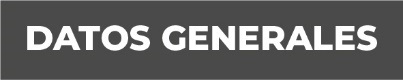 Nombre Alejandro Carlos Díaz infante AcevedoGrado de Escolaridad Pasante de Maestro en DerechoCédula Profesional (Licenciatura) 1932288Teléfono de Oficina 229-925-23-63Correo Electrónico  Formación Académica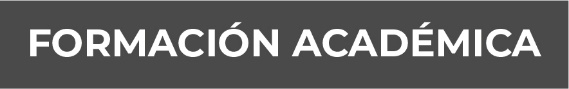 2000-2002Estudios de Maestría en Ciencias Penales en la Universidad Autónoma de Veracruz Villa Rica en la ciudad de Boca del Rio, Ver.1987-1992Estudios de Licenciatura en Derecho en la Universidad Autónoma de Veracruz Villa Rica en la ciudad de Boca del Rio, Ver.Trayectoria Profesional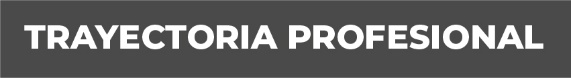 2005 a la fechaFiscal Auxiliar en la Fiscalía Regional Zona Centro-Veracruz Conocimiento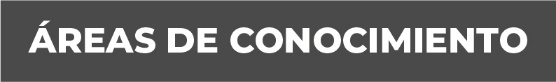 Derecho ConstitucionalDerecho PenalDerecho CivilDerecho Administrativo